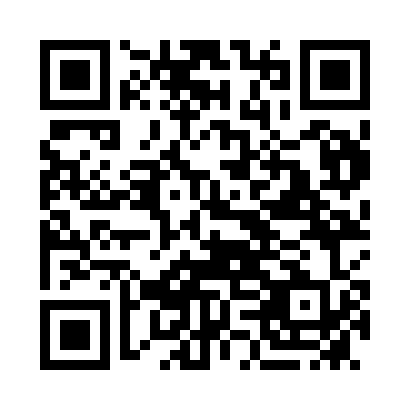 Prayer times for Newport, AustraliaMon 1 Apr 2024 - Tue 30 Apr 2024High Latitude Method: NonePrayer Calculation Method: Muslim World LeagueAsar Calculation Method: ShafiPrayer times provided by https://www.salahtimes.comDateDayFajrSunriseDhuhrAsrMaghribIsha1Mon6:077:341:244:427:148:362Tue6:087:351:244:417:128:343Wed6:097:361:244:407:118:334Thu6:107:371:234:387:098:315Fri6:117:381:234:377:088:306Sat6:127:391:234:367:068:287Sun5:136:4012:233:356:057:278Mon5:146:4112:223:346:037:259Tue5:146:4212:223:336:027:2410Wed5:156:4312:223:326:007:2311Thu5:166:4312:213:315:597:2112Fri5:176:4412:213:305:577:2013Sat5:186:4512:213:295:567:1814Sun5:196:4612:213:285:557:1715Mon5:206:4712:203:275:537:1616Tue5:206:4812:203:255:527:1417Wed5:216:4912:203:245:517:1318Thu5:226:5012:203:235:497:1219Fri5:236:5112:203:225:487:1120Sat5:246:5212:193:215:477:0921Sun5:256:5312:193:205:457:0822Mon5:256:5312:193:195:447:0723Tue5:266:5412:193:185:437:0624Wed5:276:5512:193:175:417:0525Thu5:286:5612:183:165:407:0426Fri5:296:5712:183:155:397:0227Sat5:296:5812:183:145:387:0128Sun5:306:5912:183:135:377:0029Mon5:317:0012:183:125:356:5930Tue5:327:0112:183:115:346:58